Информация о деятельности Администрации и Совета сельского поселения Ивановский сельсовет муниципального района Хайбуллинский район за 2016 год            На территории сельского поселения Ивановский сельсовет проживает- 1249 человек, из них пенсионеров -297 человек, детей дошкольного возраста -70, школьного возраста- 87. Население трудоспособного возраста составляет  665 человек, женщин- 298 человек, мужчин- 367 человек,  среди  трудоспособного  населения  одинокие женщины и мужчины составляют -72 человека, из них - 47 неработающих, по вахтовому методу работают - 34 человека.В сельском поселении  функционируют четыре сельскохозяйственных предприятия, ООО Агрофирма Бикбау Абдуллин Х.Х.,, КФХ Шигаранов Ю.И., ИП Абдуллин Б.Х., ГУП МТС «Зауралье», общая  площадь разрабатываемых земель сельскохозяйственными производителями составляет 5400 га., у этих сельскохозяйственных производителей работает всего 19 человек, остальные рабочие работают  на сезонных работах.На территории сельского поселении Ивановский сельсовет работают пять коммерческих магазинов, в них постоянно работают 11 человек, функционирует Ивановская сельская врачебная амбулатория, в  которой работают 7 медицинских работников, три оператора котельной, в Ивановской школе преподают 20 учителей, четыре оператора котельной и технический персонал составляет 10 человек, в Ивановском детском саде  два воспитателя и два технического работника, функционируют четыре клуба и одна сельская библиотека, в них работают 10 человек,но несмотря на вышеперечисленные организации и работающих в них жителей, у нас главным  приоритетным вопросом  остается, это создание рабочих мест для наших жителей.В 2016 году Советом сельского поселения Ивановский сельсовет проведено 8 заседаний Совета, на которых было рассмотрено 32 вопроса.Администрация сельского поселения Ивановский сельсовет закончила 2016 год с профицитом, общей суммой 766 902 рубля;-доходная часть бюджета при плане 3 342 384,0 руб. исполнено  3 393 037,0руб. или что составляет 104,8%;-налоговые и неналоговые доходы исполнено к годовым, при плане 488,0 исполнен 639,0 к  плану 130,9%;значительное увеличение доходной части по государственной пошлине за совершение нотариальных действий, при плане 10 000 рублей, исполнено 44 800,0 рублей, что составляет 448,0 %, но есть у нас еще над чем поработать в 2017 году по исполнению и пополнению бюджета сельского поселения,  по сбору налогов, не по всем налогам у нас выполнение плана:- налоговые и неналоговые доходы исполнено к годовым, при плане 488,0 руб., исполнен 639,0 руб., к плану 130,9%;-снижение поступлений в 2016 году по сравнению с 2015 годом, налога на доходы физических лиц;-снизилось поступление единого сельскохозяйственного налога в 2016 году по сравнению с 2015 годом.Вы все знаете, как живет наша страна в кризисный период, везде идет сокращение  рабочих мест, заработной платы, повсюду идет оптимизация и многие остаются без работы. Идет сокращение финансирования бюджета, для выполнения тех или иных задач, но благодаря руководству районной Администрации в лице главы Администрации Ибрагимова Р.Х.,  в лице главы Республики Башкортостан Хамитова Р.З., Правительства Республики Башкортостан , мы  постоянной получаем поддержку в той или иной степени, для выполнения той или иной работы, выделяются  ежегодно целевые денежные средства в сумме 500,0 рублей для решения социальных вопросов, это на  дороги и на благоустройство.Вы жители нашего сельского поселения живете и видите, что ежегодно мы проводим отсыпку, ямочный ремонт внутри поселковых автомобильных дорог в каждом населенном пункте. В с.Ивановка по улице Гагарина раньше невозможно было пройти или проехать, в настоящее время соорудили мост, провели отсыпку,  техника проезжает, теперь и грязь не страшна.В населенном пункте с.Михайловка так же не было никогда отсыпки внутрипоселковой автомобильной дороги, произвели отсыпку дорог, остается еще немного, и так по каждому населенному пункту.По благоустройству населенных пунктов, во всех населенных пунктах сельского поселения провели уличное освещение.Так же под эгидой партии «Единая Россия» стараются оказать посильную помощь, создаются проекты программы ППМИ. Для реализации этих проектов выделяется финансирование, если мы конечно будем участвовать в этом проекте и выиграем конкурс.В 2015 году был запущен проект по местной инициативе и было принято решение об участии в проекте и  замене водопроводных труб в с.Ивановка по улице З.Валиди. В конце года мы конкурс прошли, но работу мы начали только весной 2016 года, проложили 800 метров водопроводных труб, установили три задвижки и один колодец, также в 2016 году был запущен проект партии «Единая Россия», «Реальные дела», где нам было выделено 186,0 рублей, мы также продолжили  замену водопровода, еще дополнительно проложили 250 метров, 200 метров по улице З.Валиди и 50 метров по улице С.Юлаева, установили один колодец. В населенном пункте Ивановка общая длина водопровода около 7000 метров, мы за эти три-четыре года заменили 3200 метров, и в дальнейшем  будем работать над этой проблемой, так как трубы уже прогнили, отработали свой ресурс, в связи с тем, что срок эксплуатации этих труб 35-40 лет. И в 2017 году население с.Ивановка приняло решение об участии в проекте ППМИ и продолжить работу по замене водопроводных труб по улицам З.Валиди -500 м. и С.Юлаева- 300м., в общей сложности 800м., в дальнейшем надо начинать по улице Гагарина и закрыть этот вопрос.У нас еще есть конечно и много других вопросов, которые необходимо решать, но водопровод один из главнейших, приоритетных задач сельского поселения;-необходимо промыть скважины и продезинфицировать.Для того  чтобы сэкономить бюджет сельского поселения по улице Заречная установить на скважине насос с меньшей кубатурой, в настоящее время работает 10 куб. насос, это неэкономично. В 2016 году по дорогам мы провели отсыпку щебнем ямочный ремонт внутрипоселковых автомобильных дорог в с.Ивановка 800 метров, в с.Михайловка 600 метров и ремонт моста;-в д.Пугачево  провели отсыпку 300 метров дорог и несколько машин щебня в д.Акташево;-установили дорожные знаки в с.Ивановка около школы и детского сада, также в 2017 году мы продолжим эту работу.В 2016 году мы закупили строительные материалы, столбы, прожилины для расширения и ремонта ограждения мусульманского захоронения в с.Ивановка, ограждение провели субботником;-выделили  краску для покраски ограждения христианского захоронения в с.Михайловка.Осенью 2016 году открыли мечеть «Идрис», хочется выразить всем благодарность, всем тем, кто морально и материально оказал помощь и конечно всем тем, кто непосредственно принял активное участие в строительстве мечети, и конечно организатору Атанову Г.А., депутату сельского поселения, это большое дело для воспитания подрастающего поколения и конечно для взрослого населения.Летом 2016 года силами депутатского корпуса, работников культуры, общественными организациями в селе Ивановка на высоком уровне провели мероприятие «Праздник улиц»;Также в 2016 году в с.Михайловка актив села во главе с заведующим клубом Хисматуллиной Зифой  провели большое мероприятие «Здравствуйте односельчане», спонсором мероприятия был Шигаранов Юрий Иванович, он проделал большую работу для  своих односельчан, спасибо Юрий Иванович.В д.Акташево также провели  «Праздник улиц»;В июне 2016 года на живописном месте около деревни Пугачево силами работников сельских клубов  провели ежегодное брендовое мероприятие « А песня русская жива».Уже на протяжении многих лет в с.Ивановка остается  проблема, наем пастухов. Весной 2016 года мы на сходе граждан решили соединить два табуна в одно, из-за отсутствия пастухов. В результате соединения были сомнения, трудности, но работая с жителями и с пастухами воспитательно- разъяснительного характера нашими депутатами и активом, я думаю мы решили этот вопрос, с потравой посевов проблем не было, так как жители утром провожали и вечером встречали свой скот.В 2016 году мы отремонтировали нашу пожарную машину, а точнее полностью обварили емкость, которая протекала, на сумму 26 000 рублей.Как выше я уже упомянул, что у нас  есть и остается одной из наиболее острых проблем, отсутствие рабочих мест, есть молодежь, которые могут работать, открыть своё дело, но не хотят, по той или иной причине. В настоящее время много разных проектов и программ, чтобы открыть своё дело, открыть дополнительные рабочие места, для этого выделяется финансирование. В Администрации муниципального района Хайбуллинский район оказывается помощь по сбору и оформлению документов. У нас в Администрации сельского поселения имеется помещение, где можно открыть своё дело, я уже неоднократно обращался, если будут желающие, подходите, поможем.В конце своего выступления мне хочется выразить благодарность всем депутатам, общественным организациям и активу сельского поселения за совместную работу по решению тех или иных вопросов и задач.Башkортостан Республикаһының Хәйбулла районы муниципаль районының Ивановка ауыл советы 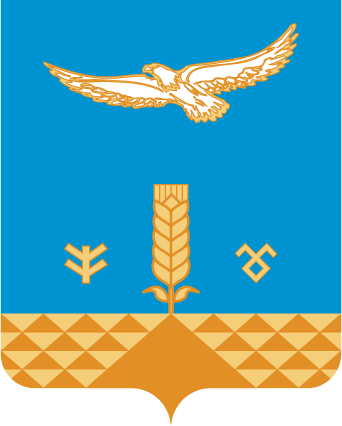 ауыл биләмәһе Советы С.Юлаев урамы, 5, Ивановка аулы, 45388Тел. 8(34758)2-35-47ivanovkasss@mail.ruСовет сельского поселения Ивановский сельсовет муниципального района Хайбуллинский район Республики Башкортостан   453811, ул.С.Юлаева,5 с.Ивановка, 453811Тел. 8(34758)2-35-47ivanovkasss@mail.ru